ПРАВИТЕЛЬСТВО РОССИЙСКОЙ ФЕДЕРАЦИИФЕДЕРАЛЬНОЕ ГОСУДАРСТВЕННОЕ АВТОНОМНОЕОБРАЗОВАТЕЛЬНОЕ УЧРЕЖДЕНИЕ ВЫСШЕГО ОБРАЗОВАНИЯНАЦИОНАЛЬНЫЙ ИССЛЕДОВАТЕЛЬСКИЙ УНИВЕРСИТЕТ«ВЫСШАЯ ШКОЛА ЭКОНОМИКИ»Факультет социальных наукОбразовательная программа магистратуры «Государственное и муниципальное управление»Эссе на тему:«Анализ решений Правительства Российской Федерации в области образования и жилья за последние 15 лет»Выполнил студент учебной группыМГУ 231Любатуров Герман НиколаевичПроверил к.п.н., доцент(ученая степень, ученое звание)Н.А. ХоркинаМосква – 2024 г.Актуальность: эссе посвящено анализу стратегических решений Правительства Российской Федерации в областях образования и жилищной политики за последние 15 лет, что актуально в контексте постоянно меняющихся социально-экономических условий и вызовов, стоящих перед образовательной и жилищной системой.Цель работы: целью эссе является критический анализ эффективности принятых решений, выявление их воздействия на образовательную систему и рынок жилья, а также оценка соответствия предпринятых мер текущим социальным потребностям.Задачи работы:Проанализировать законодательные инициативы в сфере образования и жилищного строительства;Изучить изменения в образовательной политике и их влияние на качество образования;Оценить эффективность жилищных программ и доступность жилья для населения;Провести сравнительный анализ изменений в данных областях за последние 15 лет;Выделить ключевые тенденции и вызовы, стоящие перед образовательной и жилищной системой.Предмет исследования: решения Правительства России в сферах образования и жилья.Объект исследования: социальные и экономические процессы, связанные с внедрением решений в образовательной и жилищной сферах.Гипотеза исследования: предполагается, что анализ решений правительства позволит выявить успешные стратегии и проблемные аспекты в сферах образования и жилья, а также определить возможные пути улучшения.Основные результаты: в результате исследования выявлены ключевые тренды, оценена эффективность решений, сделаны выводы о соответствии мер текущим вызовам, предложены рекомендации для улучшения положения в областях образования и жилья в России.Ключевые слова: государственное и муниципальное управление, государственное регулирование, законодательные инициативы, социальные программы, доступность жилья, качество образования, социальные вызовы, эффективность решений, сравнительный анализ.Введение. В настоящее время вопрос повышения национального благосостояния граждан как никогда актуален для государственных органов и общества в целом. Одним из ключевых факторов, влияющих на уровень благосостояния граждан, являются эффективные государственные решения и программы в социальной сфере. Анализ мероприятий в данной сфере общественной жизни становится неотъемлемой частью стратегического планирования государства. В данном эссе автором проанализированы два решения в социальной сфере Российской Федерации: в сфере образования и жилья. Выявлены основные проблемы данных отраслей за последнее время. Выбранные решения проанализированы с точки зрения эффективности и справедливости, а также сформулированы выводы об их результативности В первую очередь автором проанализировано решение в области образования, направленное на улучшение условий получения высшего и среднего профессионального образования. Таким решением выступает образовательный кредит с государственной поддержкой, который был введен в российскую практику статьей 104 ФЗ-273 [1] и изменено под современное состояние Постановлением Правительства Российской Федерации № 1448 [2].Однако прежде, чем переходить к анализу данного решения, необходимо отметить наличие проблемных аспектов в области образования в Российской Федерации. К таким проблемам автор относит:наличие дисбаланса между открытыми вакансиями на рынке труда и количеством выпускников высших учебных заведений. В настоящий момент наблюдается ситуация, когда количество предлагаемых вакансий на рынке труда значительно меньше спроса на них среди выпускников ВУЗов, в связи с чем далеко не все выпускники имеют возможность после окончания обучения работать по специальности;значительная нехватка практических знаний выпускниками ВУЗов, ориентация образовательной системы на получение теоретических знаний. Выпускники ВУЗов имеют большие проблемы, связанные с применением теоретических знаний на практике, поскольку достаточно сложно сопоставить полученный теоретический опыт и требования конкретного работодателя;кризис традиционной системы образования, проявляющийся в использовании устаревших способах, принципах, методах доведения материала до обучающихся;относительно низкий уровень финансирования учебных заведений различных уровней, который сказывается на уровне заработных платах преподавателей и является следствием снижения их мотивации, а также сравнительно низкая доля расходов на образование в общей доле ВВП (приложение А). При этом, расходы непосредственно на высшее образование в Российской Федерации составляют примерно 1% от ВВП, что сопоставимо со значением данного показателя в Италии, Франции, Германии. Однако значительно ниже показателя США, Великобритании, Канаде, Швеции и др., который составляет 1,5-2,4% к ВВП;высокая стоимость обучения в высших учебных заведениях. Абитуриенты, не поступившие по тем или иным причинам на бюджетную форму обучения в ВУЗы, могут обучаться на коммерческой основе. Однако стоимость обучения в ведущих ВУЗах страны является высокой для абитуриентов, которые поступают в них после окончания школы (80% выпускников школ). Так, по статистике (на основе данных портала «Табитуриент» [17]), средняя стоимость обучения в вузах России в 2023 году - 184 525 рублей в год, при этом стоимость обчуения в ВУЗах, входящих в рейтинг топ-100 по России, средняя цена начинается с 256 000 рублей в год. Кроме того, стоит отметить, что на 2022 год в Российской Федерации более 30% студентов в ВУЗах обучаются по договорам об оказании платных образовательных услуг, что является достаточно высоким показателем (приложение Б). Решением последней обозначенной проблемы является государственная поддержка образовательного кредитования, а именно возможность получения образовательного кредита с государственной поддержкой, которая реализуется Министерством науки и высшего образования Российской Федерации совместно со Сбербанком России. Условия его получения являются крайне выгодными: данный кредит предназначен для финансирования обучения в учебных заведениях, предоставляющих высшее и среднее профессиональное образование. Этот вид кредита доступен для граждан, достигших 14 лет, и не требует предоставления залога. Кроме того, заемщикам предоставляется возможность отсрочки по возврату кредита во время льготного периода, и этот период может продлеваться при уходе в академический отпуск.Размер образовательного кредита устанавливается банком на основе стоимости, указанной в договоре об оказании платных образовательных услуг (стоимость обучения). Процентная ставка для заемщика остается фиксированной на всем сроке и составляет 3 процента годовых. Например, при стоимости обучения 100 000 рублей, ежемесячный платеж в первый год обучения составит не более 100 рублей в месяц. Кроме того, основной долг по кредиту выплачивается в течение 15 лет спустя 9 месяцев после окончания университета. Все вышеперечисленные условия свидетельствуют о наличии выгодных условий для получения государственного образовательного кредита [9], [13]. Схема предоставления образовательного кредита с государственной поддержкой представлена в приложении В.Проанализируем кредит на образование с господдержкой с точки зрения эффективности, провалов рынка. В рассматриваем случае, на взгляд автора, государственный образовательный кредит содержит в себе черты легальной монополии, как одного из видов провала рынка, поскольку единственной организацией, которая заключила соглашение с Министерством науки и высшего образования Российской Федерации о государственной поддержке образовательного кредитования, является ПАО «Сбербанк России», и который единственный из всех кредитных учреждений наделен правом на производство определенных благ путем заключения с ним соглашения на условиях, описанных ранее.При этом, на взгляд автора, чистым общественным благом образовательный кредит с господдержкой не является, поскольку данная мера поддержки не соответствует одному из самых главных критериев общественного блага – неисключаемости, т.е. доступности для всех, поскольку для получения данного кредита необходимо соблюдения вышеописанных условий.Рассматривая образовательный кредит с точки зрения внешних эффектов, на взгляд автора, данная мера поддержки является примером положительных внешних эффектов, поскольку одним из последствий применения данной меры является повышение образованности граждан, что, в свою очередь, увеличивает национальное благосостояние, то есть создаются общественные выгоды.Анализируя образовательный кредит с господдержкой с точки зрения справедливости, на взгляд автора, данная мера поддержки, в большей степени, является примером горизонтальной справедливости, поскольку предполагает равное влияние на людей с равными начальными состояниями, независимо от пола и социальной группы, к которой принадлежит абитуриент. Однако при этом, образовательный кредит предоставляется лицам, достигшим 14-летнего возраста, поэтому отнесение данного кредита к примеру горизонтальной справедливости является условным и не полностью объективным.С точки зрения подходов к пониманию справедливости, на взгляд автора, образовательный кредит является примером роулзианского подхода к пониманию справедливости, который предполагает максимизацию благосостояния наименее обеспеченных индивидов (в данном случае, абитуриентов, не имеющих возможности поступления на бюджетную форму обучения и полной самостоятельной оплаты обучения).Подводя итог анализу государственного образовательного кредитования, стоит отметить, что за период 2022 года образовательным кредитом в Сбербанке России воспользовались более 39 тысяч абитуриентов, на общую сумму более 5,5 млрд рублей, что более, чем в два раза превышает аналогичный показатель 2021 года. Окончательным аргументом, подчеркивающим эффективность, результативность и необходимость продолжения данной программы в области образования является официальная статистика: заметно увеличение количества абитуриентов, получивших образовательный кредит за последние 3 года в 6 раз [10], [12].Таким образом, государственный образовательный кредит в Российской Федерации представляет собой важный и актуальный инструмент, способствующий доступности и повышению качества образования, а также созданию более образованного и квалифицированного населения, что не только улучшает уровень жизни граждан России, но и способствует развитию научных и инновационных сфер, повышению конкурентоспособности на мировой арене. Переходя к рассмотрению следующего государственного решения в выбранной автором жилищной сфере, стоит отметить, что ее развитие в России имеет важное значение для обеспечения населения комфортным и безопасным жильем, повышения качества жизни, стимулирования экономического роста и социальной стабильности. Кроме того, эффективное развитие данной отрасли способствует снижению социальной напряженности, увеличению инвестиций в строительство, созданию новых рабочих мест и обеспечению доступности жилья для всех слоев населения.По аналогии со сферой образования, в первую очередь рассмотрим проблемные аспекты в сфере жилья в Российской Федерации. К основным из них относится:низкий уровень качества жилья. В настоящий момент основу жилищного фонда в Российской Федерации составляет здания панельного типа из железобетонных изделий, которые обладают высоким показателем потери тепла вследствие низкого качества строительства и эксплуатации зданий. Кроме того, аналогичным показателем обладают наружные стены (примерно 50%) и окна (примерно 25%) [8];дефицит социальной инфраструктуры при строительстве новых зданий. По данным Счетной Палаты Российской Федерации, в ряде регионов России наблюдается опережение строительства вводимым инфраструктурным объектам [14];проблема аварийного жилья. В 2022 году около 2,3 млн кв. метров жилья было признано аварийным и опасным для дальнейшего проживания, при этом только 35% от этого значения расселились в более пригодные места жительства;проблема обманутых дольщиков. Данная проблема подразумевает невыполнений обязательств застройщиков перед участниками долевого строительства и является до сих пор актуальной для Российской Федерации. Так, в 2021 году было выявлено более 200 тыс. обманутых дольщиков, за 2020 год проблемы были решены у около 50 тыс. человек, а за 2019 год у 15 тыс. человек. При этом, стоит отметить, что Правительство Российской Федерации в настоящий момент принимает активные действия для нивелирования данной проблемы внутри страны [14];низкая доступность жилья. Причина данной проблемы заключается в высоких ценах на недвижимость в России. По данным Росстата, в 2020 году цена за 1 квадратный метр недвижимости увеличилась примерно на 13%, а в 2021 году данный показатель увеличился уже в 2 раза, на 26%. При этом, рост стоимости жилья по отдельным регионам страны наблюдается в рамках 45%, что является серьезной и актуальной проблемой в жилищной сфере, создающий значительные препятствия для обеспечения доступности жилья в Российской Федерации [14].Одним из решений последней проблемы является программа льготной ипотеки для работников IT-сферы, введенная Постановлением Правительства Российской Федерации №805 [3]. Данная программа направлена на решение жилищного вопроса и обеспечения доступности жилья среди работников IT-компаний путем предоставления им льготной ипотеки на приобретение жилья. Основные требования и условия предоставления ипотеки представлены в приложении Г. В первую очередь, анализируя данное решение в области жилищной политики, необходимо рассмотреть его с точки зрения эффективности. На взгляд автора, льготная ипотека для специалистов IT-сферы не обладает основными признаками провалов рынка, поскольку не подразумевает наличие монополий, асимметрии информации и не обладает признаками общественных благ. Однако при этом заметно наличие внешних эффектов, создаваемых данной государственной мерой. Одним из основных эффектов, который создается путем предоставления льготной ипотеки для IT-специалистов, является возможность для получения дополнительной прибыли застройщикам, жилищным организациям и индивидуальным предпринимателям, поскольку увеличивается потенциальное число покупателей недвижимости. То есть данный внешний эффект относится к числу положительных.Рассматривая данную меру с точки зрения справедливости, на взгляд автора, речь идет о вертикальной справедливости, поскольку предполагается различное влияние на различные группы людей относительно первоначальных состояний. Во-первых, данную меру поддержки могут получить только специалисты, работающие в IT-сфере. Во-вторых, установлены требования к возрасту и стажу работы. И в-третьих, требования также установлены к размеру заработной платы, что является явным примером вертикальной справедливости.С точки зрения подходов к пониманию справедливости, на взгляд автора, льготная ипотека для IT-специалистов является предметом дискуссионного обсуждения в рамках отнесения к тому или иному виду справедливости. Однако при этом, на взгляд автора, в большей степени данная мера является примером ницшеанского подхода к пониманию справедливости, поскольку предполагается максимизация благосостояния наиболее обеспеченных индивидов. IT-специалисты являются обеспеченной группой населения с доходами выше среднего. Требования к получению ипотеки являются тому подтверждением, поскольку одним из них является заработная плата, которая должна составлять более 70, 100 и 170 тыс. рублей в зависимости от вида агломерации, что само по себе выше средней зарплаты по данным агломерациям. Подводя итог анализу предоставления льготной ипотеки для работников IT-сферы, стоит отметить, что всего за время действия программы льготной ипотеки было предоставлено более 7,5 тыс. ипотек на общую сумму около 65 млрд рублей. При этом, согласно данным ПАО «Сбербанк России», за 2023 год наблюдается увеличение заявок более, чем в 2 раза на предоставление льготной ипотеки [13]. Опираясь на показатели официально статистики, на взгляд автора, данная мера государственной поддержки является эффективной и результативной в рамках выполнения тех целей и задач, на которые опиралась данная мера поддержки.Таким образом, подводя итог, стоит отметить, что государственные решения и меры поддержки в области образования и жилищной политики играют важнейшую роль в формировании социального и экономического благосостояния общества. Образование является фундаментальным элементом развития людей и страны, а доступ к жилью является одним из ключевых аспектов качества жизни. Однако при этом, важно, чтобы государственные решения в рассматриваемых областях основывались на прозрачности, управлении ресурсами, учете потребностей разнообразных групп населения и анализе проблемных аспектов для их решения в краткосрочном и долгосрочном периоде, которые, в том числе, перечислены в данной работе. Список использованных источниковФедеральный закон от 29.12.2012 г. № 273-ФЗ «Об образовании в Российской Федерации». [Электронный ресурс] // СПС «Консультант плюс»: Законодательство: Версия Проф. – Режим доступа: http://base.consultant.ru (Дата обращения: 05.10.2023)Постановление Правительства Российской Федерации от 15.09.2020 г. № 1448 «О государственной поддержке образовательного кредитования». [Электронный ресурс] // СПС «Консультант плюс»: Законодательство: Версия Проф. – Режим доступа: http://base.consultant.ru (Дата обращения: 05.10.2023)Постановление Правительства Российской Федерации от 30.04.2022 г. № 805 «Об утверждении Правил предоставления субсидий из федерального бюджета акционерному обществу «ДОМ.РФ» в виде вклада в имущество акционерного общества «ДОМ.РФ», не увеличивающего его уставный капитал, на цели возмещения кредитным и иным организациям недополученных доходов по жилищным (ипотечным) кредитам (займам), выданным работникам аккредитованных организаций, осуществляющих деятельность в области информационных технологий, и Правил возмещения кредитным и иным организациям недополученных доходов по жилищным (ипотечным) кредитам (займам), выданным работникам аккредитованных организаций, осуществляющих деятельность в области информационных технологий». [Электронный ресурс] // СПС «Консультант плюс»: Законодательство: Версия Проф. – Режим доступа: http://base.consultant.ru (Дата обращения: 06.10.2023)Постановление Правительства Российской Федерации от 23.01.2023 г. № 72 «О внесении изменений в постановление Правительства Российской Федерации от 30 апреля 2022 г. № 805». [Электронный ресурс] // СПС «Консультант плюс»: Законодательство: Версия Проф. – Режим доступа: http://base.consultant.ru (Дата обращения: 06.10.2023)Учебник по основам экономической теории Камаев В.Д. - М.: «ВЛАДОС», 2008г.Тодис Л.М., Виноградова Т.В., Андронычева А.С. Современные проблемы высшего образования в России и возможные пути их решения // Современное педагогическое образование. – 2023. – с. 78-81.Воронин Б.А., Чупина И.П., Воронина Я.В., Зарубина Е.В., Симачкова Н.Н. Качество образования как многогранная структура подготовки специалистов // Московский экономический журнал №4. – 2022г. – с. 354-362Кожевников С.А. Жилищная проблема в современной России и пути ее решения в рамках нацпроекта «Жилье и городская среда» // Вестник Челябинского государственного университета. – 2019 г. – с. 71-81.Официальный сайт Министерства науки и высшего образования Российской Федерации. [Электронный ресурс]. -  Режим доступа: https://minobrnauki.gov.ru/press-center/news/nauka-i-obrazovanie/36104/ (Дата обращения: 07.10.2023).Официальный сайт Министерства науки и высшего образования Российской Федерации. [Электронный ресурс]. -  Режим доступа: https://minobrnauki.gov.ru/press-center/news/nauka-i-obrazovanie/41515/ (Дата обращения: 07.10.2023).Официальный сайт портала Госуслуги. [Электронный ресурс]. -  Режим доступа:  https://www.gosuslugi.ru/ipoteka (Дата обращения: 07.10.2023).Официальный сайт Ассоциации Российских банков. [Электронный ресурс]. -  Режим доступа: https://arb.ru/b2b/press/sber_vdvoe_uvelichil_vydachi_obrazovatelnykh_kreditov-10586387/ (Дата обращения: 07.10.2023).Официальный сайт ПАО «Сбербанк России». [Электронный ресурс]. -  Режим доступа: https://www.sberbank.com/ru/person/credits/money/credit_na_obrazovanie_a?tab=credit (Дата обращения: 07.10.2023).Официальный сайт Счетной палаты Российской Федерации. [Электронный ресурс]. -  Режим доступа: https://ach.gov.ru/news/natalya-trunova-ukazala-na-osnovnye-problemy-v-sfere-zhilishchnogo-stroitelstva (Дата обращения: 12.10.2023).Официальный сайт НИУ «Высшая школа экономики». [Электронный ресурс]. -  Режим доступа: https://www.hse.ru/ege2022/ (Дата обращения: 08.10.2023).Официальный сайт Института статистических исследований и экономики знаний НИУ «Высшая школа экономики». [Электронный ресурс]. -  Режим доступа: https://issek.hse.ru/news/749891953.html (Дата обращения: 08.10.2023).Официальный сайт образовательного портала «Табитуриент». [Электронный ресурс]. -  Режим доступа: https://tabiturient.ru/vuzcost/ (Дата обращения: 05.10.2023).Приложение А – Доля государственных расходов на образование в структуре ВВП, %Источник: составлено автором на основе данных [16].Приложение Б – Статистика основных цифр приема в 2022 году Источник: составлено автором на основе данных [15].Приложение В – Схема предоставления образовательного кредита с государственной поддержкойИсточник: составлено автором на основе данных [9].Приложение Г – Основные условия и требования получения льготной ипотеки для сотрудников IT-сферы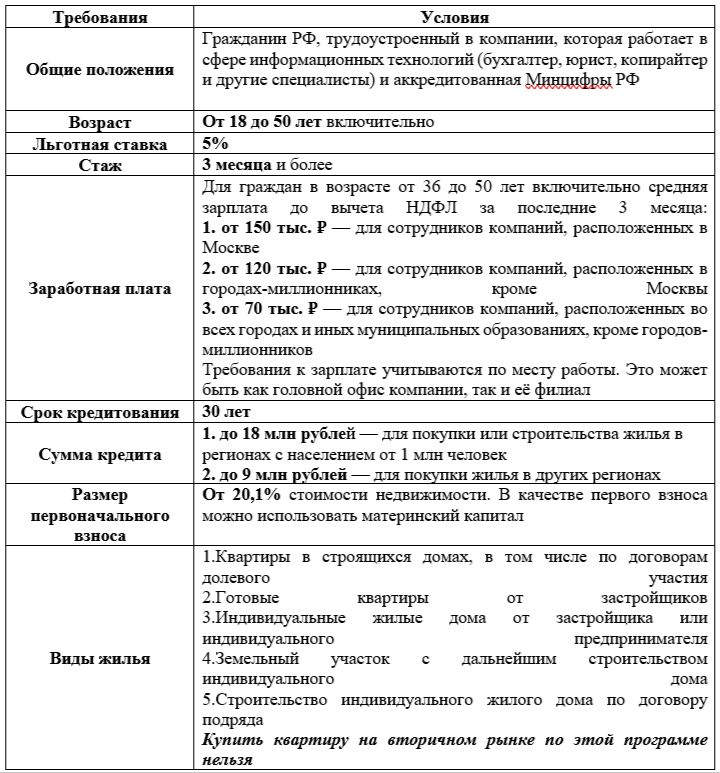 Источник: составлено автором на основе данных [11].Численность студентов в 2022 году, в том числе:Численность студентов Численность студентов в 2022 году, в том числе:Численность студентов Всего529За счет бюджетных ассигнований347,5